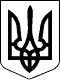 УЖГОРОДСЬКА РАЙОННА державна адміністраціяЗАКАРПАТСЬКОЇ ОБЛАСТІР О З П О Р Я Д Ж Е Н Н Я____02.04.2020___                          Ужгород                           №___135________Про план реалізації заходів Антикорупційної програми Закарпатської обласної державної адміністрації на 2020 рік у райдержадміністраціїВідповідно до статей 6 і 39 Закону України „Про місцеві державні адміністрації”, розпорядження голови Закарпатської облдержадміністрації 24.02.2020 №111 „Про Антикорупційну програму Закарпатської обласної державної адміністрації на 2020 рік”:Затвердити план реалізації заходів Антикорупційної програми Закарпатської обласної державної адміністрації на 2020 рік у райдержадміністрації (далі – План), що додається.Визначити відповідальним за координацією здійснення заходів –     Паук М.О. – головного спеціаліста відділу управління персоналом та організаційної роботи апарату райдержадміністрації.Структурним підрозділам райдержадміністрації про хід виконання Плану інформувати райдержадміністрацію щокварталу до 1 числа місяця, що настає за звітнім періодом, 2020 року та 5 січня 2021 року.Контроль за виконанням цього розпорядження залишаю за собою.Голова державної адміністрації                                Вячеслав ДВОРСЬКИЙ